MINISTARSTVO TURIZMA I SPORTASufinanciranje projekata uređenja penjačke infrastrukture u 2023. godiniOpisni izvještaj projektaRok za dostavu:________________________Opći podaci o projektu i korisniku projekta Postignuća  i rezultati projekta postignuti u izvještajnom razdoblju  	Provoditelji projektaJačanje kapaciteta udruge4. Praćenje i vrednovanje uspješnosti projekta5. Održivost projekta6. Proračun projekta i financijski izvještaj za izvještajno razdoblje7. Prilozi izvještajuPRILOG 1Izvršeni radovi u izvještajnom razdoblju na penjačkim smjerovimaPRILOG 2Provedene aktivnosti u izvještajnom razdobljuPODACI O PROJEKTUPODACI O PROJEKTUKlasa ugovora (prepisati iz ugovora)Naziv udruge (prijavitelja): Naziv odobrenog projekta:Osoba ovlaštena za zastupanje (u udruzi – prijavitelju):Voditelj/voditeljica projekta (u udruzi – prijavitelju): Mjesto provedbe projekta (grad i županija):Odobreni iznos bespovratnih sredstava:____________€Utrošena sredstva u izvještajnom razdoblju:____________€KONTAKTNI PODACI KORISNIKA PROJEKTAKONTAKTNI PODACI KORISNIKA PROJEKTAAdresa udruge:Telefon udruge:Fax udruge:Odgovorna osoba za kontakt: Telefon i mobitel odgovorne osobe za kontakt:E –mail adresa odgovorne osobe za kontakt:Internetska stranica udruge:1.1. Opišite u kojoj su mjeri ciljevi projekta ostvareni (sukladno prijedlogu projekta za koji su odobrena bespovratna sredstva).1.2. U tablici navedite penjačke smjerove na kojima su izvršeni/završeni radovi u izvještajnom razdoblju: (Prilog 1)1.3. U tablici navedite aktivnosti (kako su navedene u prijedlogu projekta), nositelje aktivnosti, opis, vremensko razdoblje u kojima su provedene, te koji su rezultati i indikatori aktivnosti: (Prilog 2)1.4. Koje su konkretne promjene nastale kao rezultat vaših aktivnosti?1.5. Ako je bilo odstupanja u odnosu na prijedlog projekta, navedite koji su bili razlozi, je li i na koji način ugovaratelj upoznat s promjenama, te na koji su način promjene utjecale na rezultate i ciljeve projekta?2.1.  Navedite broj te imena i prezimena osoba koje su sudjelovale u terenskim radovima na uređenju penjačkih smjerova:2.2. Jesu li zaposlene nove osobe za potrebe provedbe projekta?2.3. U kojim su aktivnostima sudjelovali volonteri na projektu?3.1. Navedite pohađane edukacije u svrhu jačanja vaših organizacijskih i/ili stručnih kapaciteta (nositelja i partnera). Navedite naziv i organizatora edukacije, te broj sudionika edukacije iz udruge nositelja i partnera projekta. 3.2. Koje su povratne informacije uključenih u edukaciju? Na koji je konkretno način edukacija doprinijela razvoju Projekta?4.1. Navedite na koji ste način proveli vrednovanje (evaluaciju) uspješnosti projekta u izvještajnom razdoblju. (Jeste li proveli interno organizacijsko ili vanjsko, neovisno vrednovanje? Tko je proveo vrednovanje?)4.2. Ukratko prikažite rezultate vrednovanja projekta, te metode koje su korištene u procesu vrednovanja.5.1. Na koji način će se koristiti rezultati projekta nakon završetka provedbe? Postoji li plan nastavka projektnih aktivnosti?5.2. Postoje li osigurani izvori financiranja aktivnosti nakon završetka projekta? Ako da, koji?  6.1. Navedite glavne napomene vezano uz financijskih izvještaj i eventualno odstupanje od planiranog proračuna projekta.  6.2. Je li se potrošnja financijskih sredstava odvijala prema planiranom proračunu ili ste imali teškoća? Navedite teškoće na koje ste naišli.6.3. Istaknite posebne uspjehe i moguće dodatne vrijednosti vezane uz dosadašnju provedbu projekta.7.1. Popis priloga uz opisni izvještaj (zapisnici, izvješća, fotografije i sl.)Ime i prezime, potpis osobe ovlaštene za zastupanje i pečat korisnika projekta (u udruzi – prijavitelju)Ime i prezime, te potpis voditelja/voditeljice projekta (u udruzi – prijavitelju)                                                  MPMjesto i datum sastavljanja IzvještajaOznaka smjeraSmjer (opis)Duljina smjera Provedeni radoviNaziv aktivnostiNositelj aktivnostiOpis provedene aktivnostiVremensko razdobljeOstvareni rezultati i pokazatelji (indikatori)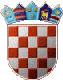 